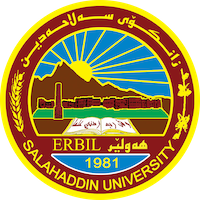 Academic Curriculum Vitae Personal Information:Full Name: Yahya Abdul-Munim Abd SabryAcademic Title: Assistant LecturerEmail: yahya.abdsabri@su.edu.krdMobile: +964-7504329047Education:        BSc    : University of Baghdad/2004/Soil and Water Science.        MSc  : Salahaddin University-Erbil /2015/Soil Science /Soil Fertility&Fertilization.Teaching experience:List of teaching Subjects Soil fertility and fertilization-3th year students- Soil and Water department Plant Nutrition-4th year students- Soil and Water department Soil Science-2th year students- Fish department Research and publicationsArshad A. Yaseen(1), Yahya A. A. Sabry(2), Akram O. Esmaiel(3) EFFECT OF APPLIED PHOSPHORUS AND POTASSIUM AND THEIR INTERACTIONS ON BROCCOLI (brassica oleracea var. italica) YIELD AND SOME LEAF CHARACTERISTICS. Published In Polytechnic Journal: Vol.8 No.3 (Aug 2018): Pp.: 121 -131Conferences and courses attendedFirst International Conference of Agri. Sciences and Agricultural Exhibition.In the (2015) Teaching method course. Scince Education College. Salahaddn University-Erbil.In the 2021 Training Course on the English language at salahaddin university-Erbil/ language Centre.  Professional memberships Kurdistan Agriculture Engineers syndicates Kurdistan Teachers Union syndicatesINTEREST:Willing to Learn New Skills, Hard-working, Book reading, Learning languages, and  Voluntary works.